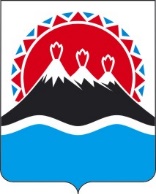 ПРОЕКТ П О С Т А Н О В Л Е Н И ЯРЕГИОНАЛЬНОЙ СЛУЖБЫ ПО ТАРИФАМ И ЦЕНАМ КАМЧАТСКОГО КРАЯг. Петропавловск-КамчатскийВ соответствии постановлением Правительства Камчатского края от 19.12.2008 № 424-П «Об утверждении Положения о Региональной службе по тарифам и ценам Камчатского края», протоколом Правления Региональной службы по тарифам и ценам Камчатского края от ХХ.03.2021 № ХХПОСТАНОВЛЯЮ:Признать утратившими силу:постановление Службы от 06.04.2020 № 51 «Об утверждении требований к программе энергосбережения и повышения энергетической эффективности ООО «Оптимальные энергетические решения» на 2020 – 2022 годы»;постановление Службы от 15.03.2018 № 54 «Об утверждении требований к программе энергосбережения и повышения энергетической эффективности ООО «КамТэк» на 2019 – 2021 годы»;постановление Службы от 15.03.2018 № 63 «Об утверждении требований к программе энергосбережения и повышения энергетической эффективности ООО «ЦТВС» на 2019 – 2021 годы»;постановление Службы от 15.03.2018 № 66 «Об утверждении требований к программе энергосбережения и повышения энергетической эффективности ООО «Коммунэнерго Усть-Камчатского муниципального района» на 2019-2021 годы»; постановление Службы от 15.03.2018 № 51 «Об утверждении требований к программе в области энергосбережения и повышения энергетической эффективности АО «356 УНР» на 2019 – 2021 годы;постановление Службы от 29.03.2018 № 87 «Об утверждении требований к программе в области энергосбережения и повышения энергетической эффективности ООО «Мегалит» на 2019 – 2021 годы;постановление Службы от 29.03.2018 № 78 «Об утверждении требований к программе в области энергосбережения и повышения энергетической эффективности ООО «Венец» на 2019 – 2021 годы;постановление Службы от 27.03.2019 № 87 «Об утверждении требований к программе в области энергосбережения и повышения энергетической эффективности ДП ООО «Аир» на 2020-2022 годы;постановление Службы от 27.03.2019 № 101 «Об утверждении требований к программе в области энергосбережения и повышения энергетической эффективности МУП «Никольская управляющая организация» на 2019-2021 годы;Настоящее постановление вступает в силу со дня его официального опубликования.[Дата регистрации]№[Номер документа]О признании утратившими силу некоторых постановлений Службы Врио Руководителя[горизонтальный штамп подписи 1]В.А. Губинский